                    Virginia Association of Healthcare Auxiliaries and Volunteers (VAHAV)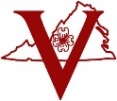 Annual SurveyDeadline August 31, 2020Please use information from your Organization’s last full year to answer these questions.HOSPITAL OR HEALTHCARE FACILITY NAMEName:________________________________________________________________________Information provided in this survey will be used to calculate the VAHAV Annual Dues based on the number of “Adult Volunteers”The number of “Adult Volunteers” is defined as Adult Active.  Adult Supporting/Associate Life (Legacy) Members, and Adult Honorary Members.  Dues will be computed at $0.35 per Adult Volunteer in addition to a Base Charge calculated as a function of theTotal number f Adult Volunteers reported.  Base Charges are:  1-50 Adult Volunteers; $15.00, 51-100 $30.00, 101-200, $45.00;201-400; $60.00 and >400; $80.00.ADULT VOLUNTEERSTotal Number of Active Adult Volunteers: ______________________________(Other Adults not included above)Total Hours Volunteered:  _____________________________________________Total Number of Life (Legacy) Members Volunteers:  _____________________Total Number of Supporting/Associate Volunteers:  _______________________Total Number of Honorary Volunteers:  _________________________________TEEN (JUNIOR VOLUNTEERSTotal Number of Teen (Junior) Volunteers:  _______________________________Total Number of Hours Donated by Teen (Junior) Volunteers:  _______________MONETARY CONRIBUTIONS TO:Hospital or Healthcare Facility:  $________ Community Programs:  $ _________ Scholarships:  $__________AUXILIARY DETAILSDirector of Volunteer Services (DVS) or Volunteer Service Manager (VSM):		No DVS/VSM______		Paid DVS/VSM__________	        Volunteer DVS/VSM _______Gift Shop Manager(s): No Gift Shop __   Paid Gift Shop Manager(s) __ Volunteer Gift Shop Manager __Thrift/ReSale Shop Manager(s): No Shop__  Paid Shop Manager(s)___   Volunteer Shop Manager _____SURVEY COMMENTSPlease supply any additional information here that maybe helpful in understanding your surveySURVEY COMPLETED BY:Name:  _________________    Role _________________     Email: __________________________________Note:  If you provide your email above, you will receive a confirmation message from the Webmaster and a copy of the VAHAVDirectory of your hospital/healthcare facility for verification/update.HARDCOPY OR SCANS ARE SENT TO dianeglasgow@comcast.net WHO WILL FORWARD A COPY TO YOUR DISTRICT CHAIR.